Калужская  областьСЕЛЬСКОЕ ПОСЕЛЕНИЕ «ПОСЕЛОК ДЕТЧИНО»ПОСЕЛКОВОЕ  СОБРАНИЕРЕШЕНИЕОт "05 "   июля  2022 г.                                                                                         № 33В соответствии с частью 4 статьи 15 Федерального закона №131-ФЗ от 06.10.2003 года "Об общих принципах организации местного самоуправления в Российской Федерации", руководствуясь Бюджетным кодексом Российской Федерации, на основании Решения Малоярославецкого Районного Собрания депутатов муниципального района «Малоярославецкий район» от 16.12.2021г. №26 «О передаче сельским поселениям, входящим в состав муниципального района «Малоярославецкий район», осуществление части полномочий по решению вопросов местного значения муниципального района «Малоярославецкий район»», руководствуясь Уставом муниципального образования сельского поселения «Поселок Детчино»  поселковое Собрание сельского поселения «Поселок Детчино»РЕШИЛО:Внести в приложение №1 к решению поселкового Собрания сельского поселения «Поселок Детчино» от 25.12.2020года №18 «О принятии  части полномочий по решению вопросов местного значения муниципального района «Малоярославецкий район»»(ред. №4 от 24.01.2022г) следующие изменения:второй абзац п.1 изложить в следующей редакции: «Размер предоставляемых межбюджетных трансфертов – 2 985 158, 50 рублей».Администрации СП «Поселок Детчино» заключить дополнительное Соглашение с администрацией муниципального района «Малоярославецкий район», о передаче части полномочий по решению вопросов местного значения муниципального района «Малоярославецкий район» в соответствии с принятым решением. 3. Настоящее решение вступает в силу с момента его подписания, подлежит официальному опубликованию. Глава сельского поселения                       "Поселок Детчино"                                                                                          А.М. ВоробьевО внесении изменений в решениеПоселкового Собрания сельского поселения«Поселок Детчино» от 25.12.2020 года №18(ред.№4 от24.01.2022г) «О принятии части полномочий по решению вопросов местного значения муниципального района «Малоярославецкий район»»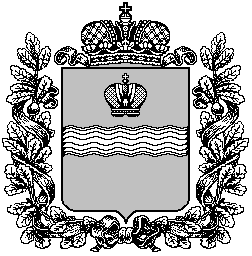 